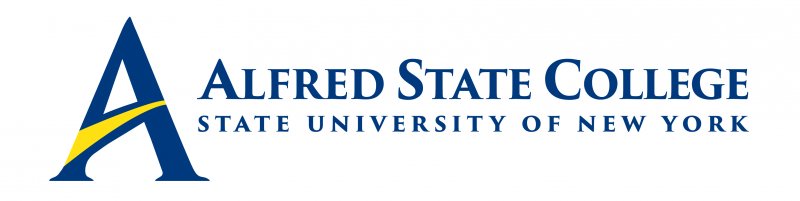 College Council MeetingTuesday, September 21, 20215:30 pm Council Meeting Lake LodgeMinutes Present:  Chair Patricia Fogarty, Mr. Matthew DiRado, Mr. George Welch Sr., Mr. Charles Craig, Mr. Jack Benjamin, and Mr. Ron Nasca, Mr. Elijah BlumburgAlso Present:  Officer in Charge Dr. John Anderson, Vice Presidents Dr. Craig Clark, Ms. Betsy Penrose and Dr. Gregory Sammons, Chief of Staff Ms. Wendy Dresser-Recktenwald, Chief Financial Officer Mr. Joseph Greenthal, Faculty Senate Chair Mr. Joe Petrick, Executive Director Ms. Danielle White and Executive Assistant to the President Ms. Trish Haggerty.  Absent:  Mr. Joseph Pelych, Mr. Alan Mosher, and Ms. Eva Benedict Call Meeting to Order-Chair Fogarty Minutes of Previous Meeting-Chair Fogarty Motion made to approve minutes by Ron Nasca and seconded by George Welch.  Minutes approved as presented.    Officer in Charge, John Anderson – Institute update for all divisions Dr. Anderson welcomed everyone and thanked everyone for their open arms upon his return.  He shared that he would give an abbreviated report from all divisions, but the full reports are attached for everyone to read through.  He started by saying that the new US World Rankings for colleges are out and we did very well again.   He added we have some negative news as well.  We still have a couple hundred students who have not registered their vaccination status with SUNY and the deadline is Friday.   This has impacted the enrollment numbers and the budget.   We are down students and down about $1.6M in revenue associated with that decrease.   We have received our government funding through CARES Act which will help us bounce back from last year, but not cover the deficit we will face this year.    Dr. Anderson shared that there is a lot going on construction wise.   MacKenzie is still moving forward, Ag Science is in the design phase, we have a huge infrastructure project moving forward.  He also shared that we have a new ACES director who started this week her name is Joanna.   Enrollment data is attached, and we are down 6.9% in enrollment.  We are not happy with this decrease, but we are in the best shape of all the SUNY colleges of technology.   We are working with the Wilson Grant to increase the trades students and increase enrollment through partnerships.    Dr. Anderson reported that our COVID vaccination rates are at about 92% student vax rate, and 69% employees.  We are at a 3% positivity rate currently which is still low.  In the area of CCET we have a lot going on with the Police Academy, online courses, summer courses and credentialing.   We are offering a flu shot clinic tomorrow.   We are working on a better way to recruit and retain diverse faculty and staff.   Academics we are sending 10 people to Middle States training this year even though our evaluation isn’t until spring of 2022.   Our Architecture program is up for reaccreditation. The ELT has worked hard all summer and final closed the loop on the Strategic Plan Refresh.  The goal was to get this put together before the new president arrives for his review.   In the area of Advancement, we had another good year for fundraising.  We have raised $6.7M so far with the MGC of the $8M goal.  The campaign will wrap up at the President’s Society Dinner in October.  Tom Golisano is coming to campus to speak and sign books the first week of October.   Lunch will follow if anyone would like to join us you are invited.   Alan Hunt will be honored at the PS Dinner with the Honorary Doctorate.   Dr. Anderson is spending a lot of his time preparing for the transition of the new president.  He is getting the ELT ready by creating team values and rules of engagement.  He is putting together a portfolio for the new president with information from each division.   We hope to have the new president come to campus a couple times to work on transition before his start date and host a couple of lunches/dinners and gatherings to acclimate that person.   Chair Fogarty asked about the money included in the MGC and how it can be used.  Pat shared that she feels like the numbers are skewed from what that they had been reported on.  They would like to see what gifts overlap.  Danielle and John will work on putting that information together to share with the Council.  Chair Fogarty asked VP Penrose if the major drop was in EOP students.  VP Penrose explained that was true in the applications not actual enrollment.   We were up in new students 4%.  We are also up a very minor amount in part-time students.   She explained that we had a smaller incoming 2020 class so that drop lives with you for 2-4 years in your continuing numbers.  Our fall to spring retention has dropped over the last two years.  We were at 88% and now closer to 81% retention.   The retention rate was also slightly inflated last year with the lack of dismissals in fall of 2020.  Due to the pandemic, we did not dismiss during that time like usual, but are now back to regular dismissal standards.   Chair Fogarty asked about Farmingdale’s outcome and VP Penrose said we were better off than all our SUNY counterparts.   VP Penrose said that they are hoping to be able to do a lot more recruiting this year in person which she hopes will help enrollment.   NYC will be a little trickier, because of vaccination mandates for those visits.   We are starting mini visits, which has 40 High Schools signed up to bring students to campus for programs.   We are doing a short survey to students who were enrolled but didn’t show up to find where those lost students went.   Chair Fogarty asked VP Clark about academic affairs, he shared that in addition to Middle States we have forensic science re-accreditation coming up.   Chairwoman Fogarty announced that we would be going into executive session.  Executive session was entered at 6:07pm.  Executive session was ended at 6:17pm. Constituency Reports:No report from AlumniNo report from Faculty. Ron Nasca reported on the ACT virtual conference being held on October 15th. If anyone needed more information, they could reach out to himself or EA Haggerty.  Ron Nasca made a motion to adjourn the meeting.  Seconded by George Welch.   Meeting adjourned 6:22pmThanked everyone for joining us.  		Strategic Priority #1 Advanced Hands-on Learning		Strategic Priority #2 Inclusion and Belonging  		Strategic Priority #3 Team Investment and Professional Growth		Strategic Priority #4 Partnership and Impact		Strategic Priority #5 Student Development and Support		Strategic Priority #6 Campus Renewal and Resource Optimization		Strategic Priority #7 Enrollment and Recruitment